Walking directions from the Hilton to the National Museum of the American Indian14min, 0.7 miles Via 9th St SW and Jefferson Drive SWStart Hilton Washington DC National Mall, The Wharf, 480 L'Enfant Plaza, SW, Washington, DCHead north on 9th St SW toward C St SW, 0.3 miTurn right onto Independence Ave SW, 138 ft	Turn left onto path, 49 ft	Turn right, then immediately turn left onto 7th St SW, 0.2 mi	Turn right onto Jefferson Dr SW, 0.2 mi	Turn right onto path, 259 ftArrive at your destination on the right (The last intersection before your destination is Jefferson Dr SW.  If you reach Maryland Ave SW, you've gone too far).Finish National Museum of the American Indian, 300 Maryland Ave., NE, Washington, DC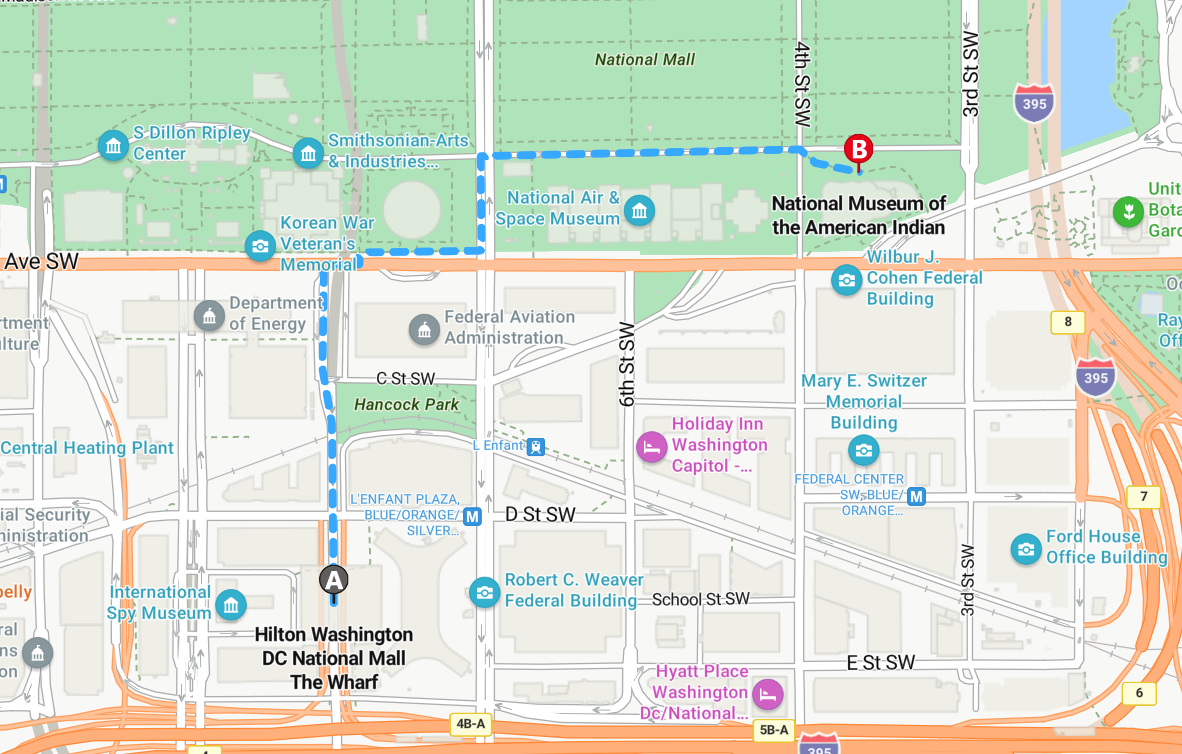 